BELEIDSPLAN STICHTING JOSEBA 2013 - 2015 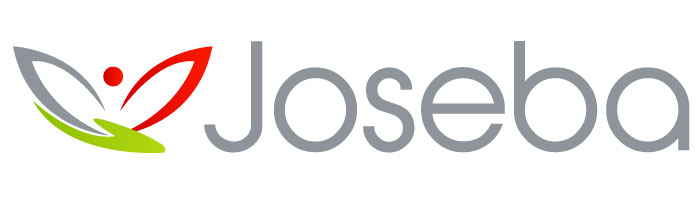 Geachte lezer,Voor u ligt het beleidsplan van Stichting Joseba, opgesteld voor de periode 2013 - 2015. Stichting Joseba is opgericht en notarieel geregistreerd op 3 mei 2013 en gevestigd te Veenendaal.  Aanleiding voor het oprichten van de stichting was het feit dat een van oorsprong Nederlands echtpaar in Canada vrijwilligerswerk ging doen en financiële steun nodig had om hun doel te verwezenlijken: opkomen voor de rechten van het ongeboren leven! Inmiddels is Stichting Joseba meer dan alleen een steunstichting voor het werk van dit ‘de Rosendals’ (het Nederlands-Canadese stel) en worden er ook Nederlandse activiteiten opgezet en ondersteund met een vergelijkbaar doel. Over de verdere inhoud van het doel en de projecten van de Stichting leest u meer in dit beleidsplan.Een Stichting is verplicht door de notaris een akte op te laten stellen (ook wel de statuten genoemd). Nadat deze akte is opgesteld, waarin o.a. is vastgelegd wie de bestuurders zijn, volgt inschrijving bij de Kamer van Koophandel en aanmelding bij de belastingdienst. Het schrijven van een beleidsplan is noodzakelijk voor het verkrijgen van de status Algemeen Nut Beogende Instelling (ANBI).  Bij het opstellen dan dit beleidsplan is met de eisen van de ANBI rekening gehouden. Stichting Joseba heeft in augustus 2013 een ANBI status aangevraagd en die met terugwerkende kracht per 3 mei 2013 verkregen.Een ANBI status heeft als voordeel dat organisaties en particulieren hun giften af kunnen trekken van de belasting en de stichting wordt gevrijwaard van het betalen van belasting over giften en schenkingen. Dit plan geeft inzicht in:  Het functioneren van de stichting en het bestuur  Missie, visie en doelstellingen van de stichting  Werkzaamheden (activiteiten) van de stichting  De manier waarop de Stichting geld werft  Het beheer van vermogen van de stichting  De besteding van het vermogen van de stichting Met dank voor uw interesse! Peter, Sanneke & WillemijnInleidingStichting Joseba staat voor uitdagingen in de aankomende periode. De uitdaging zit hem voornamelijk in het zoeken van sponsoren, donateurs, mensen die het doel op welke wijze dan ook steunen en daarnaast in het aansluiting vinden bij bestaande organisaties  en initiatieven. Deze activiteiten zijn noodzakelijk wil de stichting haar doelstellingen kunnen verwezenlijken. Hiervoor zijn doorzettingsvermogen, inzet en  heldere concrete doelen nodig. Het bestuur maakt met dit beleidsplan duidelijk hoe het naar de toekomst kijkt en welke maatregelen het wil nemen om voor Stichting Joseba steun te zoeken (financieel of anderszins).Het bestuur van Stichting Joseba staat positief tegenover initiatieven en mensen die dezelfde doelen nastreven. De stichting vindt het belangrijk dat deze dan van elkaars initiatieven en informatie op de hoogte zijn. Juist daar het om een doel op maatschappelijk ethisch terrein gaat, is het belangrijk dat men elkaar steunt en aanvult en men niet steeds opnieuw hetzelfde wiel uitvindt.Uitgangspunt van Joseba is het statutaire doel, te weten:“Het bevorderen van werkzaamheden die gericht zijn op de beschermwaardigheid van het (ongeboren) leven. Dit doet de stichting middels nationale en internationale projecten die eenzelfde doel nastreven financieel en anderszins te ondersteunen.”Elke concrete uitwerking (met bijbehorende activiteiten en projecten) moet aan dit statutaire doel getoetst worden en eruit voortvloeien.De stichting tracht haar doel te verwezenlijken door onder meerHet uitbreiden van een achterban en werven van nieuwe contacten, die het doel van de Stichting (financieel of anderszins) steunen;Het organiseren van informatie/ thema bijeenkomsten;Het onderhouden van een website en op andere wijze (zoals door middel van mailings/nieuwsbrieven) verstrekken van actuele informatie over Stichting Joseba. Bestuur en functioneren van de stichtingHet bestuur van Stichting Joseba bestaat uit een voorzitter, secretaris en penningmeester, respectievelijk dhr. P. M. Vos, mw. S. C. Westerlaken en mw. W. Sonnevelt.Een bestuurder mag niet over het vermogen van de stichting beschikken alsof het zijn eigen vermogen is. Dit criterium verzekert dat de stichting onafhankelijk is ten opzichte van donateurs en begunstigden. Een natuurlijk persoon of een rechtspersoon in de functie als bestuurder mag daarom geen meerderheid van de zeggenschap hebben over het vermogen van de instelling. Om de onafhankelijkheid van de Stichting te waarborgen is bestaat het bestuur uit minimaal drie personen met gelijkheid van stemmen. Het bestuur vergadert, indien het nodig is, bij voorkeur zes keer per jaar, doch minstens één keer per jaar i.v.m. het vaststellen van de financiële jaarstukken. Via de mail en telefonisch houden de bestuursleden elkaar van de ontwikkelingen op de hoogte. Er zal regelmatig overleg plaatshebben over de te volgen strategie en afstemming plaatsvinden wie welke acties oppakt en uit gaat voeren. De werkzaamheden van het bestuur bestaan onder meer uit: bepalen van het beleid en doelen (projecten), financiële acquisitie (contact met sponsors, donateurs), PR en communicatie (bekendheid), het doorgeven van de ontwikkelingen middels de website en brieven aan de doelgroep, contacten met andere belanghebbenden en instanties, financieel beheer, overleg over de besteding van het geld. Het bestuur heeft een onderlinge verdeling gemaakt tussen de werkzaamheden. De voorzitter richt zich voornamelijk op beleidsbepaling en belangrijke beslissingen hieromtrent, PR, netwerken en communicatie, de secretaris ondersteunt bij alle vormen van communicatie, maakt notulen en ondersteunt bij het schrijven van beleidsstukken en het onderhouden van de internetpagina en mailings, de penningmeester is verantwoordelijk voor het financieel beheer; jaarlijks stemt hij dit af met de anderen bestuursleden. Meer informatie over o.a. het bestuur is te vinden in de notariële akte van Stichting Joseba. Deze akte is op te vragen bij de stichting. Een eerste aanzet voor het huishoudelijk reglement vindt u in bijlage X (volgt voorjaar 2014). Dit regelement zal aankomende jaren verder ontwikkeld worden. Missie en visieStichting JOSEBA bevordert en draagt bij aan werkzaamheden die gericht zijn op de beschermwaardigheid van het ongeboren leven. In de visie van Stichting Joseba heeft ieder ongeboren kind recht op bescherming en moet dit standpunt worden uitgedragen.Lopende projecten en doelstellingenDit betekent concreet dat Joseba op dit moment de volgende projecten met bijbehorende doelstellingen heeft:Toerusting: Joseba wil christelijke jongeren toerusten om het pro-life standpunt uit te kunnen dragen
Joseba wil praktische handvatten aanbieden om als individu het gesprek goed aan te kunnen gaan over je standpunt. Daarom zet Joseba zich in om mensen met de nodige kennis en vaardigheden toe te rusten, door middel van lezingen en workshops rondom pro-life apologetiek. Joseba richt zich vooral op christelijke jongeren, omdat zij tijdens hun werk, stage, of studie in situaties komen waarbij zij dit goed kunnen gebruiken. “Wie de jeugd heeft, heeft de toekomst!”Doel: Elk jaar wil Stichting Joseba minimaal 10 lezingen/ workshops organiseren om mensen toe te rusten het pro-life standpunt uit te dragen.De Rosendals: Joseba draagt financieel bij aan het vrijwilligerswerk van een echtpaar dat zich fulltime inzet voor de beschermwaardigheid van het (ongeboren) leven.
Joseba steunt ‘de Rosendals’. Het gaat hierbij om het werk van een (van oorsprong Nederlands) echtpaar, dat zich in Canada fulltime als vrijwilliger inzet in de strijd tegen abortus. De Rosendals werken voor CCBR, een organisatie die als motto heeft ‘to make abortion unthinkable’. De organisatie bestaat uit jonge professionals en getrainde vrijwilligers die ervoor zorgen dat het pro-life standpunt iedere dag aan de orde komt: in scholen, universiteiten, kerken, de (social) media en op straat. CCBR verwacht van hun vaste medewerkers dat zij voor hun eigen inkomen zorgen door middel van een betrokken en stabiele kring van donateurs (zoals dit bijvoorbeeld ook gebruikelijk is bij andere goede doelen organisaties, vaak met een christelijk uitgangspunt). Ook alle andere activiteiten en materialen van CCBR worden betaald vanuit fondsenwerving.Verbinding: Joseba zorgt er verder voor dat men in Nederland gebruik kan maken van de jarenlange kennis en ervaring van CCBR, bijvoorbeeld door lezingen te organiseren waarin ‘de Rosendals’ (Maaike en Nick) over hun werk vertellen, door gebruik te maken van het materiaal van CCBR of door verbindingen te leggen tussen ‘de Rosendals’ / de CCBR en Nederlandse initiatieven op pro-life gebied. Doel: Elk jaar wil Stichting Joseba voor minimaal 1500 EURO financieel garant staan voor continuering van het werk van De Rosendals. Tevens wil Joseba –vanuit het oogpunt van verbinding met Nederlandse initiatieven- bezien of bij hogere inkomsten bestaande Nederlandse initiatieven met eenzelfde doel financieel gesteund kunnen worden.Het vermogen Het vermogen van de stichting wordt gevormd door Donaties (en subsidies)Schenkingen, erfstellingen en legatenAlle andere verkrijgingen en baten.Om de eerder beschreven projecten te kunnen blijven steunen, wil Stichting Joseba geld binnen krijgen door: sponsoring, donaties (giften) en fondsenwerving. De werving van geld gebeurt op een kleinschalige maar effectieve, directe manier, met name in privéverband. Het gaat dan voornamelijk om vrienden, familie en bekenden die een grote betrokkenheid hebben bij het grotere doel van Stichting Joseba (de beschermwaardigheid van het ongeboren leven) en die vervolgens hun eigen vrienden, familie en bekenden vragen om steun voor één van de projecten, waardoor de achterban gestaag groeit. Verder gebeurt dit door de bestaande contacten met donateurs en organisaties actief te onderhouden en daarnaast door het werven van nieuwe contacten/relaties en donateurs. Dit gebeurt bijvoorbeeld middels (nieuws)brieven, telefonisch contact maar ook door bijvoorbeeld een plaatselijke maatschappelijk diner of een bijeenkomst in een kerk. Soms gaat het om het voeren van acties voor het verkrijgen van financiële middelen. Dit kan door persoonlijke initiatieven van mensen of organisaties/ verenigingen.Verder wil de Stichting in bladen, dagbladen en tijdschriften adverteren om voor haar doelstelling steun te verwerven. Stichting Joseba is een kleine open en slagvaardige stichting. Via de website en mailings/ brieven wordt regelmatig gerapporteerd over activiteiten en de behaalde resultaten. Onderstaand noemen wij kort welke soorten bijdragen er zijn. Donaties (giften): voornamelijk eenrichtingsverkeer. Spontaan, eenmalig geven aan een goed doel geeft een goed gevoel! Een vaste donateur (die doorlopend, per maand/kwartaal/jaar doneert) is daarnaast vaak ook nog eens nauwer betrokken bij het goede doel, of geeft specifiek voor een bepaald project, waardoor er ook een hechtere band met de stichting ontstaat, van beide kanten.Sponsoring: een zakelijke overeenkomst, gericht op profijt voor beide partijen, waarbij de ene partij (de sponsor) een persoon, instelling of evenement financieel en/of materieel ondersteunt en waarbij de andere partij (de gesponsorde) een nauw omschreven evenwaardige tegenprestatie biedt die de sponsor helpt bij het realiseren van diens doelstellingen. Het gaat om: een zakelijke overeenkomst (sponsorcontract), prestatie en evenwaardige tegenprestatie, tweerichtingsverkeer. Filantropie: de vrijwillige private bijdragen (in de vorm van tijd, geld, goederen) aan publieke doelen met de intentie primair het algemeen belang te bevorderen. De vrijwilliger is hier een voorbeeld van. Fondsenwerving: werven van donaties, alle vormen van werving van aanvullende middelen. De stichting heeft geen winstoogmerk en is afhankelijk van bijdragen van anderen. Het beheer en de besteding van het vermogen Stichting Joseba is als ANBI stichting verplicht een administratie voeren. Uit deze administratie moet blijken: welke bedragen er (per bestuurder) aan onkostenvergoeding zijn betaald, welke bedragen zijn uitgegeven aan het werven van geld en het beheer van de instelling. Dat geldt ook voor alle andere kosten, wat de aard en omvang van de inkomsten en het vermogen van de instelling is. De bestuurders van Stichting Joseba zullen zich vrijwillig inzetten. Zij ontvangen geen beloning. Onkostenvergoeding aan bestuurders is vooralsnog ook niet het geval. Wanneer de onkosten zullen stijgen, zal dit hooguit gaan om eventuele gemaakte reiskosten, dan wel administratiekosten. Er worden geen vacatiegelden betaald.De ontvangen gelden worden aangewend ten behoeve van de uitvoering van de doelstelling van de Stichting. Wanneer (vaak eenmalige) donaties aan Stichting Joseba gegeven worden voor een specifiek project, zal dit rechtstreeks aan het betreffende project ten goede komen.Daar er geen personeel in dienst is van de Stichting, zijn er (vrijwel) geen overheadkosten, zodat de ontvangen gelden (vrijwel) geheel aan de gestelde doelen kunnen worden besteedt. De stichting beheert Bankrekeningnummer: NL96RABO358275393 t.n.v. Stichting Joseba, Rabobank Schiedam-Vlaardingen. Aan het einde van het boekjaar (dat loopt van 1 januari tot 31 december) wordt door de penningmeester de boeken afgesloten. Daaruit worden de jaarstukken opgesteld bestaande uit, de winst- en verliesrekening, de jaarrekening, de balans, een staat van baten en lasten over het betreffende boekjaar opgesteld. Het bestuur beoordeelt en controleert de stukken en keurt de stukken goed middels een ondertekening en dechargeert de penningmeester. Na de goedkeuring wordt een overzicht hiervan gepubliceerd op de website. Als blijkt dat Stichting Joseba om bepaalde redenen kan/ moet worden opgeheven, dan is zij verplicht om uit de statuten en vanuit regelgeving aan te geven aan welk doel, dat een algemeen belang dient, het batig saldo wordt besteedt. Het doel zal in overleg met het bestuur worden bepaald.Als de Stichting meerdere instanties wil bereiken, andere initiatieven wil steunen, dan wel de projecten verder uit wil rollen zal dit kosten met zich meebrengen. Op dit moment is het nog lastig in te schatten om hoeveel kosten dit dan gaat. Ook is vrij moeilijk in te schatten in welk tempo de inkomsten zullen oplopen. Een eerste cijfermatig overzicht van de uitkeringen conform doelstellingen en een balans van de kosten en baten wordt verwacht in de eerste helft van 2014. De Stichting wordt door de bestuursleden in hun vrije tijd gerund op vrijwillige basis. Dit houdt in dat het lastig is in te schatten wanneer zaken gerealiseerd kunnen worden. Wel is duidelijk dat de beide projecten in 2014 uitgevoerd zullen worden en dus ook bekostigd moeten worden.De Stichting heeft geen winstoogmerk. Dit staat ook beschreven in de statuten. Overzicht gegevens Stichting JosebaHieronder een kort overzicht van de officiële gegevens van Stichting Joseba.Joseba is als Stichting ingeschreven onder KvK nummer: 57890889 (Rotterdam Rijnmond)  met als vestigingsplaats Veenendaal (vanwege plaats van vergadering). Het bestuur bestaat uit een voorzitter, secretaris en penningmeester. Voorzitter:  		Dhr. P. M. VosSecretaris: 		Mw. S. C. Westerlaken Penningmeester: 	Mw. W. Sonnevelt Het fiscaal nummer (RSIN nummer) van de Stichting is: 852781350.Het IBAN banknummer van de Stichting is: NL96RABO0358275393. Stichting Joseba heeft een Euro-incassocontract (SEPA) met de Rabobank, wat inhoudt dat er volgens de regels en voorwaarden van dat contract incasso’s en machtigingen kunnen worden uitgevoerd. Alle informatie -waaronder onderhavig beleidsplan- wordt uiterlijk in januari 2014 gepubliceerd op de website. Stukken kunnen door belangstellenden aldaar worden gelezen en gedownload. Zie www.stichtingjoseba.nl. Contacten met de stichting verlopen via de webmail info@stichtingjoseba.nl. Onderstaand een globaal overzicht van de begroting 2013-2015 (verwachte inkomsten en uitgaven) van Stichting Joseba, gemiddeld per jaar in EURO.